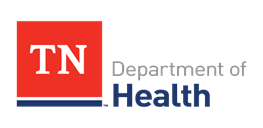 LISA PIERCEY, MD, MBA, FAAP                                                                           LEE  COMMISSIONER	   GOVERNORThe mission of the Tennessee Department of Health is to protect, promote  improve the health  prosperity of people in TennesseeAGENDA:Roll CallMinutes:Approval of Minutes from the December 4, 2019 and March 19, 2020 Board MeetingReport from the Office of General Counsel:Conflict of Interest PolicyAdvisory Attorney ReportTennessee Professional Assistance Program (TNPAP)Applicant Approval:Richard M. Van KirkSteven CooleyDaphnne LelcesonaOGC CasesContested Cases:Consent Orders: Agreed Orders: Division Reports:Director’s ReportEMS Medical Director’s ReportOld Business:New Business:Join meeting as an attendee: https://tngov.webex.com/tngov/onstage/g.php?MTID=e5590fe95ce268b091e1d5df1200846e4Link to Live Video Stream: https://tdh.streamingvideo.tn.gov/Mediasite/Play/d622494e9c904275800cc64067d85f301dEmergency Medical Services Board, June 24, 2020
Iris Room, First Floor
PLEASE REMEMBER TO SILENCE YOUR ELECTRONIC DEVICES WHEN THE BOARD IS IN SESSION